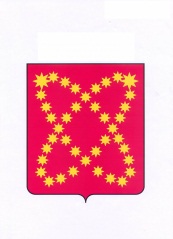 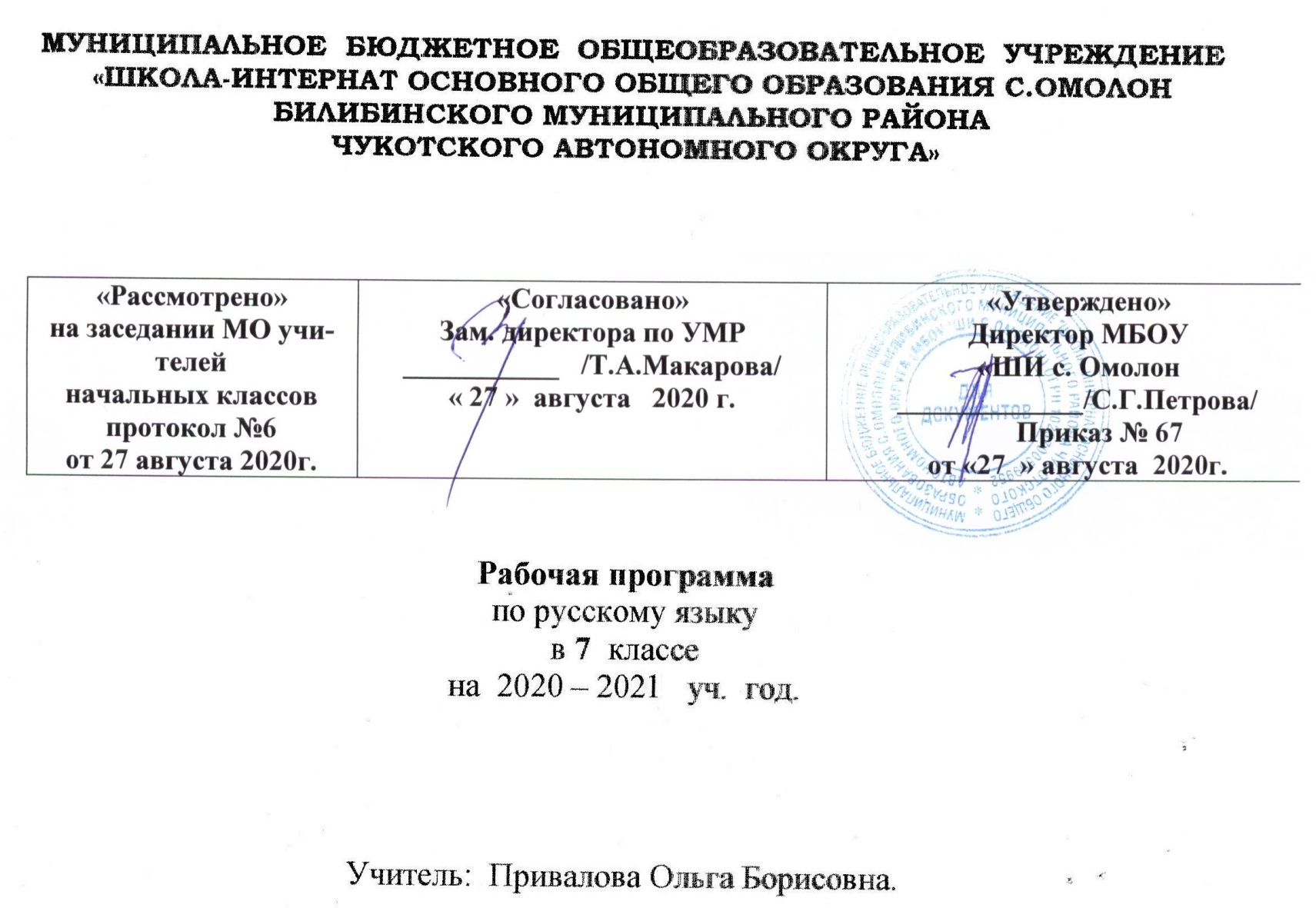 Пояснительная запискаУстав МБОУ «ШИ с. Омолон» ООП ООО МБОУ «ШИ с. Омолон» Учебного  плана основного общего образования МБОУ «ШИ с. Омолон» на 2020-2021 учебный годМесто предмета в базисном учебном планеРабочая программа по русскому языку составлена на основе федерального компонента государственного стандарта основного общего образования к учебнику для 7 класса общеобразовательной школы авторов Т.А. Ладыженской,   М.Т. Баранова, Л.А. Тростенцовой и др (М.:Просвещение)Учебная программа 7 класса рассчитана на 136 часов в год, по 4 часа в неделю.Цели и задачи изучения русского языка в 7 классеПредлагаемая рабочая программа направлена на достижение следующих целей:- обеспечение языкового развития обучающихся;- овладение ими речевой деятельностью.Для достижения поставленных целей необходимо решить следующие задачи:- освоение знаний об устройстве и функционировании родного языка;- умение пользоваться его богатейшими стилистическими ресурсами;- интенсивное развитие речемыслительных, интеллектуальных, творческих способностей, духовно-нравственных и эстетических качеств личности.Основное содержание программы ( по разделам)ВведениеПовторение изученного в 5-6 классахМорфология и орфография. Культура речи.Причастие. Повторение пройденного о глаголе в 5-6 классах. Свойства прилагательных и глаголов у причастий. Синтаксическая роль причастий в предложении. Действительные и страдательные причастия. Полные и краткие страдательные причастия. Причастный оборот, выделение запятыми ПО, Текстообразующая роль причастий.Склонение полных причастий и правописание гласных в падежных окончаниях причастий. Образование действительных и страдательных причастий настоящего и прошедшего времени.             Не с причастиями. Правописание гласных в суффиксах действительных и страдательных причастий. Н и нн в суффиксах полных                               причастий и отглагольных прилагательных. Одна буква н в кратких причастиях.            Описание внешности человека: структура текста, языковые особенности. Устный пересказ исходного текста с описанием внешности. Описание внешности знакомого по личным впечатлениям, по фотографиям. Деепричастие. Повторение пройденного о глаголе в 5-6 классах. Глагольные и наречные свойства деепричастия. Синтаксическая роль деепричастий в предложении. Текстообразующая роль деепричастий. Деепричастный оборот; знаки препинания при деепричастном обороте. Выделение одиночного деепричастия запятыми. Деепричастия совершенного и несовершенного вида и их образование. Не с деепричастиями. Категория состояния. Категория состояния как часть речи. Её отличие от наречий. Синтаксическая роль слов категории состояния. Служебные части речи. Предлог. Предлог как служебная часть речи. Синтаксическая роль предлогов в предложении. Непроизводные и производные предлоги. Простые и составные предлоги.  Текстообразующая роль предлогов. Слитные и раздельные написания предлогов. Дефисное написание предлогов. Рассказ от своего имени на основе прочитанного. Рассказ на основе увиденного на картине.       Союз.  Союз как служебная часть речи. Синтаксическая роль союзов в предложении. Простые и составные союзы. Союзы сочинительные и подчинительные; сочинительные союзы – соединительные, разделительные, противительные. Употребление сочини тельных союзов в простом и сложном предложениях; употребление подчинительных союзов в сложном предложении. Текстообразующая роль союзов. Слитные и раздельные написания союзов. Отличие на письме союзов зато, чтобы, тоже от местоимений с предлогом  и частицами и союза также от наречия так с частицей же. Устное рассуждение на дискуссионную тему; его языковые особенности.       Частица. Частица как служебная часть речи. Синтаксическая роль частиц в предложении. Формообразующие и смысловые частицы. Текстообразующая роль частиц. Различение на письме частиц не и ни. Правописание не и ни с различными частями речи. Рассказ по данному сюжету.       Междометие. Междометие как часть речи. Синтаксическая роль междометий в предложении. Звукоподражательные слова и их отличие от междометий. Дефис в междометиях. Интонационное выделение междометий. Запятая и восклицательный знак при междометиях. Повторение и систематизация изученного в 5-7 классах.Результаты освоения курса русского языкаЛичностные результаты:1)понимание русского языка как одной из основных национально-культурных ценностей русского народа, определяющей роли родного языка в развитии интеллектуальных, творческих способностей и моральных качеств личности, его значения в процессе получения школьного образования;
2) осознание эстетической ценности русского языка; уважительное отношение к родному языку, гордость за него; потребность сохранить чистоту русского языка как явления национальной культуры; стремление к речевому самосовершенствованию;3) достаточный объем словарного запаса и усвоенных грамматических средств для свободного выражения мыслей и чувств в процессе речевого общения; способность к самооценке на основе наблюдения за собственной речью.Метапредметные результаты:1)владение всеми видами речевой деятельности:Аудирование и чтение:• адекватное понимание информации устного и письменного сообщения (коммуникативной установки, темы текста, основной мысли; основной и дополнительной информации);• владение разными видами чтения (поисковым, просмотровым, ознакомительным, изучающим)текстов разных стилей и жанров;• адекватное восприятие на слух текстов разных стилей и жанров; владение разными видами аудирования (выборочным, ознакомительным, детальным);• способность извлекать информацию из различных источников, включая средства массовой информации, компакт-диски учебного назначения, ресурсы Интернета; свободно пользоваться словарями различных типов, справочной литературой, в том числе и на электронных носителях;• овладение приемами отбора и систематизации материала на определенную тему; умение вести самостоятельный поиск информации; способность к преобразованию, сохранению и передаче информации, полученной в результате чтения или аудирования;• умение сопоставлять и сравнивать речевые высказывания с точки зрения их содержания, стилистических особенностей и использованных языковых средств;Говорение и письмо:• способность определять цели предстоящей учебной деятельности (индивидуальной и коллективной), последовательность действий, оценивать достигнутые результаты и адекватно формулировать их в устной и письменной форме;• умение воспроизводить прослушанный или прочитанный текст с заданной степенью свернутости (план, пересказ, конспект, аннотация);• умение создавать устные и письменные тексты разных типов, стилей речи и жанров с учетом замысла, адресата и ситуации общения;• способность свободно, правильно излагать свои мысли в устной и письменной форме, соблюдать нормы построения текста (логичность, последовательность, связность, соответствие теме и др.);адекватно выражать свое отношение к фактам и явлениям окружающей действительности, к прочитанному, услышанному, увиденному;• владение различными видами монолога (повествование, описание, рассуждение; сочетание разных видов монолога) и диалога (этикетный, диалог-расспрос, диалог-побуждение, диалог — обмен мнениями и др.; сочетание разных видов диалога);• соблюдение в практике речевого общения основных орфоэпических, лексических, грамматических, стилистических норм современного русского литературного языка; соблюдение основных правил орфографии и пунктуации в процессе письменного общения;
• способность участвовать в речевом общении, соблюдая нормы речевого этикета; адекватно использовать жесты, мимику в процессе речевого общения;• способность осуществлять речевой самоконтроль в процессе учебной деятельности и в повседневной практике речевого общения; способность оценивать свою речь с точки зрения ее содержания, языкового оформления; умение находить грамматические и речевые ошибки, недочеты, исправлять их; совершенствовать и редактировать собственные тексты;• умение выступать перед аудиторией сверстников с небольшими сообщениями, докладом, рефератом; участие в спорах, обсуждениях актуальных тем с использованием различных средств аргументации;2)применение приобретенных знаний, умений и навыков в повседневной жизни; способность использовать родной язык как средство получения знаний по другим учебным предметам; применение полученных знаний, умений и навыков анализа языковых явлений на межпредметном уровне (на уроках иностранного языка, литературы и др.);3)коммуникативно целесообразное взаимодействие с окружающими людьми в процессе речевого общения, совместного выполнения какого-либо задания, участия в спорах, обсуждениях актуальных тем; овладение национально-культурными нормами речевого поведения в различных ситуациях формального и неформального межличностного и межкультурного общения.Предметные результаты:1) представление об основных функциях языка, о роли русского языка как национального языка русского народа, как государственного языка Российской Федерации и языка межнационального общения, о связи языка и культуры народа, о роли родного языка в жизни человека и общества;2) понимание места родного языка в системе гуманитарных наук и его роли в образовании в целом;
3) усвоение основ научных знаний о родном языке; понимание взаимосвязи его уровней и единиц;4) освоение базовых понятий лингвистики: лингвистика и ее основные разделы; язык и речь, речевое общение, речь устная и письменная; монолог, диалог и их виды; ситуация речевого общения; разговорная речь, научный, публицистический, официально-деловой стили,язык художественной литературы; жанры научного, публицистического, официально-делового стилей и разговорной речи; функционально-смысловые типы речи (повествование, описание, рассуждение); текст, типы текста; основные единицы языка, их признаки и особенности употребления в речи;5) овладение основными стилистическими ресурсами лексики и фразеологии русского языка, основными нормами русского литературного языка (орфоэпическими, лексическими, грамматическими, орфографическими, пунктуационными), нормами речевого этикета и использование их в своей речевой практике при создании устных и письменных высказываний;
6) опознавание и анализ основных единиц языка, грамматических категорий языка, уместное употребление языковых единиц адекватно ситуации речевого общения;7) проведение различных видов анализа слова (фонетический, морфемный, словообразовательный, лексический, морфологический), синтаксического анализа словосочетания и предложения, многоаспектного анализа текста с точки зрения его основных признаков и структуры, принадлежности к определенным функциональным разновидностям языка, особенностей языкового оформления, использования выразительных средств языка;8) понимание коммуникативно-эстетических возможностей лексической и грамматической синонимии и использование их в собственной речевой практике;9) осознание эстетической функции родного языка, способность оценивать эстетическую сторону речевого высказывания при анализе текстов художественной литературы. СОДЕРЖАНИЕ ПРОГРАММЫ       Учебно-тематический планКалендарно - тематическое планирование7 класс ( 136 часов – 4 часа в неделю)Типы уроков:КМБ – комбинированныйКУ – урок контроля знанийПр – практикумИНМ – изучение нового материалаУКЗ – урок коррекции знанийУЗЗ - Урок закрепления знанийУРР- урок развития речиВиды разборов:ФРС – фонетический разбор словаМРЧР – морфологический разбор части речиСОР – словообразовательный разборСРП – синтаксический разбор предложенияПАП – пунктуационный анализ предложения№ п/п                         РазделыКоличество часов всегоРазвитие речиКонтрольные работы, тесты1.Русский язык как развивающееся явление.12.Повторение изученного  в 5-6 классах.9423.Морфология и орфография. Культура речи.Причастие.22524.Деепричастие.10125.Наречие.18226.Категория состояния.217.Служебные части речи.Предлог.828.Союз.12129.Частица.152210.Междометие.211.Повторение и систематизация изученного в 5-7 классах.7Итого136№ п\пСодержание разделов, темКоличество часов по разделамКоличество часов по теме1Русский язык как развивающееся явление.1Повторение изученного в 5-6 классах9 + 4 р.р.2Синтаксис. Синтаксический разбор.  113Пунктуация. Пунктуационный разбор.  2.14Лексика и фразеология.  3.15Фонетика и орфография.  Фонетический разбор слова.  4.16Р.Р. Сжатый пересказ текста по  упр. 21.17Словообразование и орфография.  Морфемный и словообразовательный разбор.  5.18-9Морфология и орфография. Морфологический разбор слова.  6.210Р.Р. Текст.   7.111.Р.Р. Диалог как текст. Виды диалога. 8-912Р.Р. Стили литературного языка. Публицистический стиль. 10-1113* Контрольный диктант и его анализ.2Морфология и орфография. Культура речи107Причастие22 + 5 р.р.14(15)Причастие как часть речи.1+116Склонение причастий и правописание гласных в падежных окончаниях причастий.  11.117-18Причастный оборот. Выделение причастного оборота запятыми.  12.219Р.Р.  Описание окрестностей села.          (  Упр. 87.)120Р.Р. Описание внешности человека.  13.121Действительные и  страдательные причастия.  14.122Краткие и полные страдательные причастия.  15.123-24Действительные причастия настоящего времени. Гласные в суффиксах действительных причастий настоящего времени.  16.225Действительные причастия прошедшего времени.  17.126-27Страдательные причастия настоящего времени. Гласные в суффиксах страдательных причастий настоящего времени.  18.228Страдательные причастия прошедшего времени.  19.129Гласные перед н в полных и кратких страдательных причастиях.  22.130Одна и две буквы н в суффиксах страдательных причастий прошедшего времени.  Одна буква н в отглагольных прилагательных. 23.1+131Одна и две буквы н в суффиксах кратких страдательных причастий и в кратких отглагольных прилагательных.  22.132Р.Р.  Сочинение – описание человека по фотографии.       ( Упр. 150.)133 Р.Р. Выборочное изложение по тексту упр. 151.1№ п\пСодержание разделов, темКоличество часов по разделамКоличество часов по теме34Морфологический разбор причастия.  23.135-36Слитное и раздельное написание не с причастиями.  24.237Буквы е и ё после шипящих в суффиксах страдательных причастий прошедшего времени. 25.138Р.Р.  Сочинение-описание  человека по личным впечатлениям (по упр. 166-167.).139Повторение изученного по теме «Причастие».140-41*Контрольный диктант и его анализ.2Деепричастие10+1 р.р.42Деепричастие как часть речи. 26.143-44Деепричастный оборот. Запятые при деепричастном обороте.  27.245Раздельное написание не с деепричастиями.  28.146Деепричастия несовершенного вида.  29.147Деепричастия совершенного вида.  30.148Р.Р.  Рассказ по картине С. Григорьева «Вратарь». (Упр. 209.)149Морфологический разбор деепричастия. 31.150Повторение темы «Деепричастие».151-52*Контрольный диктант и его анализ.2Наречие18+2 р.р.53Наречие как часть речи. 34.154-55Разряды наречий.  35.256Р.Р. Дневниковые записи по картине И. Попова «Первый снег».  (Упр. 233)157Степени сравнения наречий.  36.158Морфологический разбор наречия.  37.159-60Слитное и раздельное написание не с наречиями на  –о   и  –е. 38.261Буквы е и и в приставках не - и ни- отрицательных наречий.  39.162Одна и две буквы н в наречиях на  –о  и –е.  40.163Р.Р.  Описание действий.  41.164Буквы о и е после шипящих на конце наречий.  42.165Буквы о и а на конце наречий.  43.166-67Дефис между частями слова в наречиях.  44.268Слитное и раздельное написание приставок в наречиях, образованных от существительных и количественных числительных.  45.169Мягкий знак после шипящих на конце наречий.  46.170Повторение изученного по теме «Наречие».171-72*Контрольный диктант и его анализ.2Учебно-научная речь.273Отзыв. 47.174Учебный доклад. 48.1Категория состояния2+1 р.р.75Категория состояния как часть речи. 49. 176Морфологический разбор категории состояния.  50.177Р.Р.  Сжатое изложение по упр. 322.1Служебные части речи4079Самостоятельные и служебные части речи.  51.1№ п\пСодержание разделов, темКоличество часов по разделамКоличество часов по темеПредлог8+2 р.р.80Предлог как часть речи.  52.181Употребление предлогов.  53.182-83Непроизводные и производные предлоги.  54.284Простые и составные предлоги.  55.185Морфологический разбор предлога.  56.186-87Р.Р. Репортаж  о первых впечатлениях по картине  А. В. Сайкиной «Детская спортивная школа» по упр. 348.2-188-89Слитное и раздельное написание производных предлогов.  57.2Союз12+1 р.р.90Союз как часть речи.  58.181Простые и составные союзы.  59.192Союзы сочинительные и подчинительные.  60.193Запятая между простыми предложениями в союзном сложном предложении.  61.194-95Сочинительные союзы.  62.296Подчинительные союзы.  63.197Морфологический разбор союза.  64.198Р.Р.  Сочинение - рассуждение на тему «Книга- наш друг и советчик» по упр. 384.199Слитное написание союзов  также,  тоже, чтобы.  65.1100Повторение сведений о предлогах и союзах.  1+1101-102*Контрольный диктант и его анализ.2Частица15+2 р.р.103Частица как часть речи.  66.1104Разряды частиц. Формообразующие частицы.  67.1105-106Смыслоразличительные  частицы.  68.2107Раздельное и дефисное написание частиц.  69.1108Р.Р.  Подготовить текст выступления по картине К.Ф. Юона  «Конец зимы. Полдень» по упр. 426.1109Морфологический разбор частицы.  70.1110-111Отрицательные частицы не и ни.  71.2112-113Различение частицы и приставки не.  72.2114Р.Р.  Сочинение- рассказ по данному сюжету. (Упр. 446.)1115-116Частица ни, приставка ни, союз ни- ни. 73.2117Повторение темы «Частица».1118-119*Контрольный диктант и его анализ.2Междометие2120.Междометие как часть речи.  74.1121Дефис в междометиях. Знаки препинания при междометиях.  75.1122Повторение изученного за год.1123-124*Годовой контрольный диктант и его анализ.2125-131Повторение и систематизация изученного в 7 классе.7132-136Резервные уроки.5